Svartvita bilder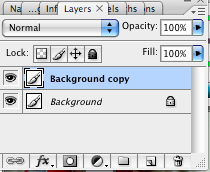 Öppna bilden ”Nomader från Rajastan” eller någon valfri bild.
Skapa en kopia genom att dra lagret till nytt lager i lagerpaletten. Se till att lagret av kopian är aktiv (den är blå).
Gå in i menyn och välj Image – Adjustments – gradient map (se till att för-och bakgrundsfärgen är inställd på svartvit). (i verktygslådan)

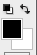 Välj det rektangulära markeringsverktyget i verktygslådan
och dra ut en markering över bilden ett par cm från kanten.
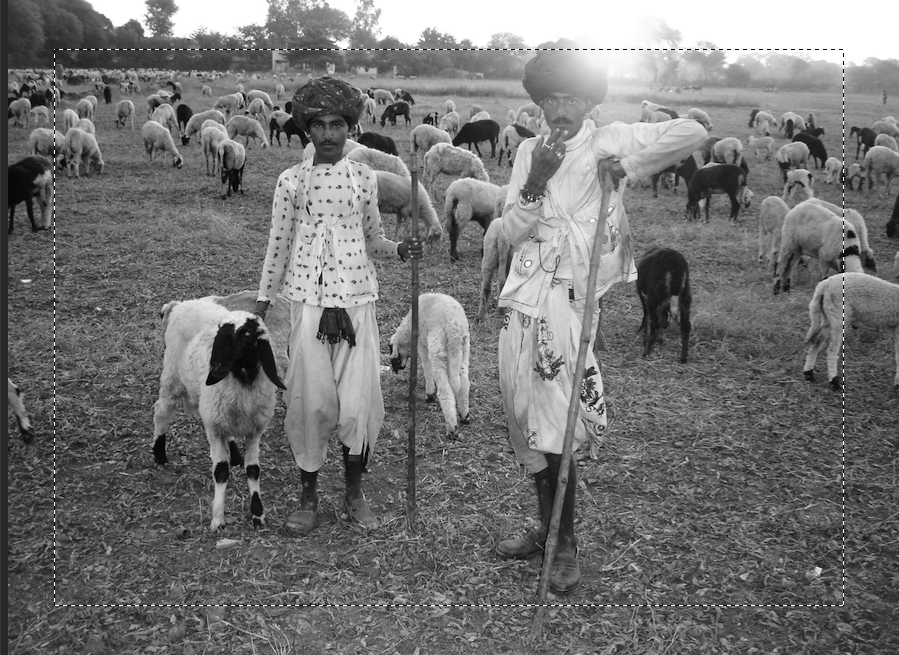 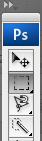 Gå in i menyn och välj Select – Modify – Feather… Skriv in 100 (kan behöva justeras beroende på vilken upplösning bilden som du väljer har) i rutan.Gå in i menyn och välj Select – Invert för att omvända markeringen. Nu är den yttersta delen på bilden markerad.
Gå in i menyn och välj Image – Adjustments – Brightness/Contrast och dra i reglaget för Brightness  till vänster tills du tycker att det ser bra ut.
Gå in i menyn och välj Select – Deselect.
Vill du att färgen på originalbilden ska skina igenom något väljer du att dra ner opaciteten.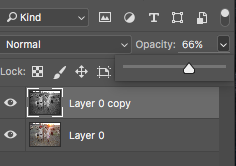 Gå in på menyn Layer – flatten image och spara din nya bild.